РЕВИЗИОННАЯ КОМИССИЯ КАРГАТСКОГО РАЙОНАНОВОСИБИРСКОЙ ОБЛАСТИОтчето результатах проверки целевого и эффективного использования средств бюджета города Каргата, направленных на подготовку и реализацию проектно-сметной документации в 2014 году10.06.2015г.                                                                                                                                г. Каргат        Согласно пункту 16 плана работы Ревизионной комиссии Каргатского района Новосибирской области на 2015 год, утвержденного приказом № 34 от 30.12.2014 года, проведена проверка в администрации города Каргата Каргатского района Новосибирской области. Цель контрольного мероприятия: Проверка целевого и эффективного использования средств бюджета города Каргата Состав комиссии:Руководитель контрольного мероприятия:Председатель Ревизионной комиссии – Белоусова Т.Г.Член комиссии: аудитор Ревизионной комиссии - Килибаев И.К.Объект (объекты) контрольного мероприятия:Администрация города Каргата Каргатского района Новосибирской области;ОГРН 1025406026194; ИНН 5423100453; КПП 542301001.Почтовый адрес:632402, Новосибирская область, г. Каргат, ул. Транспортная, 14.Проверка проводилась в присутствии  главы города Каргата Каргатского района Новосибирской области Орла Олега Анатольевича и начальника отдела учета, отчетности и планирования Латыш Зинаиды Зиновьевны.Проверяемый период деятельности: за 2014 год. Срок проведения контрольного мероприятия с «29» апреля 2015 года по  «21» мая 2015 года.    По результатам проверки целевого и эффективного использования средств бюджета города Каргата, направленных на подготовку и реализацию проектно-сметной документации в 2014 году, составлен акт проверки от 25.05.2015г. Данный акт, с приложениями направлен главе города Каргата. Письменные замечания и возражения на акт проверки не поступали.Результаты контрольного мероприятия:  1. Администрацией города Каргата в 2013 - 2014 годы подготовлено ПСД на сумму 2199309,33 рублей, в том числе за 2014 год на сумму 920497,60 рублей. Оплачено на сумму 2075920,32 рублей, в том числе в 2014 году на сумму 1223140,03 рублей.    Общая информация о подготовке и реализации ПСД администрацией города Каргата в 2014 году приведена в приложении № 1 и приложении № 2 к настоящему Акту.    В 2013 году заключено договоров и муниципальных контрактов 4 (четыре) на выполнение ПСД и работ связанных с ними на общую сумму 1 278 811,73 рублей.    В 2013 году частично оплачено договоров и муниципальных контрактов (далее - МК) на выполнение ПСД на сумму 698 132,00 рублей.    На 1 (один) объект ПСД была заказана в соответствии Федерального закона от 21.07.2005 N 94-ФЗ «О размещении заказов на поставки товаров, выполнение работ, оказание услуг для государственных и муниципальных нужд» (далее - ФЗ от 21.07.2005 N 94-ФЗ).   При анализе заключённого контракта выявлено следующее:- МК № 0151300002013000014 -0133151-01 от 09.09.2013 на сумму 1 158 000,00 рублей разработка ПСД на капитальный ремонт автомобильной дороги и тротуара по ул. Коммунистическая, протяженность  2,56 км. не зарегистрирован в Едином реестре государственных и муниципальных контрактов на официальном сайте РФ для размещения информации о размещении заказов, нарушены пункт 3 статьи 18 ФЗ от 21.07.2005 N 94-ФЗ. Данное нарушение может повлечь за собой наложение административного штрафа на должностных лиц в размере пятидесяти тысяч рублей; на юридических лиц - в размере пятисот тысяч рублей, часть  3 статьи 7.30 КоАП РФ. Согласно пункту 3.1 контракт должен быть исполнен до 31.12.2013, срок исполнения контракта просрочен на 99 дней, контракт исполнен на 55,7 %, тем самым не выполняется условие контракта. В соответствии подпункту 7.3 пункта 7 МК муниципальный заказчик вправе потребовать уплату пени и штрафа предусмотренных условием МК.     На 1 (один) объект ПСД, на 2 (две) государственные экспертизы ПСД, договоры и контракты были заключены у единственного исполнителя в соответствии с п.2 ст. 55 ФЗ от 21.07.2005 N 94-ФЗ.     При анализе заключённых контрактов и договоров выявлено следующее:- согласно пункту 3.2 договора № 30/13 от 17.07.2013 проектирование газопровода по ул. Чапаева, протяженность 500 м. на сумму 70 000,00 рублей, договор должен быть исполнен в течение 30 календарных дней, то есть срок окончания работ - 23.08.2013. Срок исполнения договора просрочен на 143 дня, тем самым не выполняется условие договора. В соответствии подпункту 6.1 пункта 6 договора муниципальный заказчик вправе потребовать уплату пени предусмотренные условием  договора;- по договору № 00002296 от 11.12.2013 на сумму 21111,17 рублей, в платежном поручении от 07.10.14 № 877367 на сумму 14777,82 рублей в поле «Назначение платежа» ссылка на акт в/р 00002296 от 11.12.2013, что не соответствует действительности (акт имеет дату от 24.02.14). При заполнении в платежных поручений, следует руководствоваться Положением Центрального банка РФ «О правилах осуществления перевода денежных средств» от 19.06.2012 года № 383-П. 2. В бюджете г. Каргата на 2014 год по КБК 291 0412 8800412 244 226 «Другие вопросы в области национальной экономики» запланированы средства в объёме 3220,1 тысяч рублей, в том числе на подготовку ПСД - 3000,0 тысяч рублей.     В 2014 году заключено договоров и муниципальных контрактов 11 (одиннадцать) на выполнение ПСД и работ связанных с ними на общую сумму 920497,60 рублей.     В 2014 году оплачено договоров и МК на выполнение ПСД и работ связанных с ними на сумму 1 223 140,03 рублей из них по ПСД заключенным в 2014 году на сумму 797108,59 рублей в том числе:- подготовлено ПСД на 3 (три) объекта на сумму 599216,67 рублей; - в соответствии статье 49 Градостроительного кодекса Российской Федерации проведена государственная экспертиза на 2 (две) ПСД на сумму 105423,91 рублей; - государственная экспертиза на 1 (одну) ПСД на момент проверки исполнена на сумму 52881,01 рублей, что составляет 30 % от суммы контракта;- 1 (один) договор на сопровождение и согласование ПСД на сумму 8000,00 рублей- 2 (два) договора на авторский надзор при строительстве объектов в соответствии с ПСД на сумму 3920,00 рублей;- 2 (два) договора на строительный контроль при строительстве объектов в соответствии с ПСД на сумму 27667,00 рублей;    На выполнении работ по разработке ПСД на строительство напорного коллектора очищенных сточных вод, был размешен заказ на официальном сайте РФ в сети интернет, для размещения информации о размещении заказов на поставки товаров, выполнение работ, оказание услуг, в соответствии со статьёй 59 Федерального закона от 05.04.2013 N 44-ФЗ «О контрактной системе в сфере закупок товаров, работ, услуг для обеспечения государственных и муниципальных нужд» (далее - ФЗ от 05.04.2013 N 44-ФЗ).   При анализе заключённого контракта выявлено следующее:- МК № 77-07-2014 от 25.07.2014 на сумму 495 216,67 рублей на выполнение работ по разработке ПСД по объекту: «Строительство напорного коллектора очищенных сточных вод, протяженностью 1,8 км. в г. Каргате Каргатского района Новосибирской области»  не зарегистрирован в Едином реестре государственных и муниципальных контрактов на официальном сайте РФ для размещения информации о размещении заказов, нарушен пункт 3 статьи 103 ФЗ от 05.04.2013 N 44-ФЗ:«В течение трех рабочих дней с даты заключения контракта заказчик направляет указанную в пунктах 1 - 7, 9, 12 и 14 части 2 настоящей статьи информацию в федеральный орган исполнительной власти, осуществляющий правоприменительные функции по кассовому обслуживанию исполнения бюджетов бюджетной системы Российской Федерации. В случае, если в соответствии с настоящим Федеральным законом были внесены изменения в условия контракта, заказчики направляют в указанный орган информацию, которая предусмотрена частью 2 настоящей статьи и в отношении которой были внесены изменения в условия контракта, в течение трех рабочих дней с даты внесения таких изменений. Информация, указанная в пунктах 8, 10, 11 и 13 части 2 настоящей статьи, направляется заказчиками в указанный орган в течение трех рабочих дней с даты соответственно изменения контракта, исполнения контракта, расторжения контракта, приемки поставленного товара, выполненной работы, оказанной услуги».   Данное нарушение может повлечь за собой наложение административного штрафа на должностных лиц в размере пятидесяти тысяч рублей; на юридических лиц - в размере пятисот тысяч рублей, часть  3 статьи 7.30 КоАП РФ.    Оплата выполненных работ по МК произведена в нарушении пункта 8 статьи 103 ФЗ от 05.04.2013 N 44-ФЗ:«Контракты, информация о которых не включена в реестр контрактов, не подлежат оплате, за исключением договоров, заключенных в соответствии с пунктами 4 и 5 части 1 статьи 93 настоящего Федерального закона»;  На 2 (два) объекта ПСД, на 3 (три) государственные экспертизы ПСД, и на 5 (пять) работ связанных с ними, договоры и контракты были заключены у единственного исполнителя в соответствии со ст. 93 ФЗ от 05.04.2013 N 44-ФЗ.  При анализе заключённых договоров и контрактов выявлено следующее:- согласно пункта 4.6 договора № 00000187 о проведении государственной экспертизы проектной документации и (или) результатов инженерных изысканий от 21.02.2014 на сумму  25 926,35 рублей, окончательная оплата стоимости работ производится в течение 5 дней после оформления сторонами акта сдачи-приемки выполненных работ. Фактически акт сдачи-приемки датирован 09.04.2014, а оплата по счету № 00000187 от 03.04.14 произведена платежным поручением № 242130 от 07.04.2014 на сумму 18148,44 рублей на 2 (два) дня раньше, чем подписан акт сдачи-приемки выполненных работ, тем самым не выполнено условие договора и статьи 762 ГК РФ:«По договору подряда на выполнение проектных и изыскательских работ заказчик обязан, если иное не предусмотрено договором:уплатить подрядчику установленную цену полностью после завершения всех работ или уплачивать ее частями после завершения отдельных этапов работ».   В платежном поручении в поле «Назначение платежа» ссылка на акт в/р № б/н от 21.02.2014, что не соответствует действительности (акт имеет  дату от 09.04.14). При заполнении платежных поручений, следует руководствоваться Положением Центрального банка РФ «О правилах осуществления перевода денежных средств» от 19.06.2012 года № 383-П;- стоимость работ по МК № НФ 13-14/282 на оказание услуг по осуществлению строительного контроля от 01.07.2014 составляет 13 333,00 рублей: сумма оплаченная по МК составила  17332,90 рублей, в результате чего оплата за невыполненные работы по контракту составила 3999,90 рублей; оплата за невыполненные работы была учтена при расчетах за выполненные работы по МК № НФ 13-14/281 на оказание услуг по осуществлению строительного контроля от 01.07.2014 на сумму 14334,00 рублей;- согласно пункту 3.1 МК № 00001522 о проведении государственной экспертизы проектной документации и (или) результатов инженерных изысканий от 12.11.2014 на сумму 176 270,02 рублей. Контракт должен быть исполнен в течение 60 календарных дней, то есть срок окончания работ - 19.01.2015. На момент начала проверки нет подтверждения, что работы окончательно выполнены, срок исполнения контракта просрочен на 107 дней, контракт исполнен на 30 %, тем самым не выполняется условие контракта.    В соответствии пункту 6 статьи 34 ФЗ от 05.04.2013 N 44-ФЗ:«В случае просрочки исполнения поставщиком (подрядчиком, исполнителем) обязательств (в том числе гарантийного обязательства), предусмотренных контрактом, а также в иных случаях неисполнения или ненадлежащего исполнения поставщиком (подрядчиком, исполнителем) обязательств, предусмотренных контрактом, заказчик направляет поставщику (подрядчику, исполнителю) требование об уплате неустоек (штрафов, пеней)» и  подпункту 6.2 пункта 6 МК муниципальный заказчик вправе потребовать уплату пени и штрафа предусмотренных условием МК.    Контракт не зарегистрирован в Едином реестре государственных и муниципальных контрактов на официальном сайте РФ для размещения информации о размещении заказов, нарушен пункт 3 статьи 103 ФЗ от 05.04.2013 N 44-ФЗ. Данное нарушение может повлечь за собой наложение административного штрафа на должностных лиц в размере пятидесяти тысяч рублей; на юридических лиц - в размере пятисот тысяч рублей, часть  3 статьи 7.30 КоАП РФ. Оплата выполненных работ по контракту произведена в нарушении пункта 8 статьи 103 ФЗ от 05.04.2013 N 44-ФЗ;- согласно пункту 3.1 МК № 00001696 о проведении государственной экспертизы проектной документации и (или) результатов инженерных изысканий от 18.12.2014 на сумму  79497,56 рублей, контракт должен быть исполнен в течение 60 календарных дней, то есть срок окончания работ - 17.02.2015. Срок исполнения контракта просрочен на 24 дня, тем самым не выполняется условие контракта. В соответствии пункту 6 статьи 34 ФЗ от 05.04.2013 N 44-ФЗ и подпункту 6.2 пункта 6 МК муниципальный заказчик вправе потребовать уплату пени и штрафа предусмотренных условием  МК.3. Реализация ПСД подтверждается следующим:1) по 4 (четырем) объектам заключены муниципальные контракты на сумму 31 506 528,36 рублей (строительство газопровода по ул. Чапаева, протяженность 500 м.; строительство газопровода высокого и низкого давления для газоснабжения жилых домов по ул. Советская; капитальный ремонт автомобильной дороги и тротуара по ул. Коммунистическая, протяженность  2,56 км.; строительство котельной военного городка № 151);2) по объекту «Строительство напорного коллектора очищенных сточных вод, протяженностью 1,8 км.» заказ на выполнение работ не размещался - при наличии ПСД и положительного заключения государственной экспертизы, причиной является отсутствие в бюджете города Каргата на 2015 год средств на финансирование подпрограммы "Чистая вода" государственной программы Новосибирской области "Жилищно-коммунальное хозяйство Новосибирской области в 2015 - 2020 годах". На момент проверки готовятся документы, для участия в подпрограмме  «Чистая вода»;3) по объекту «Газоснабжение домов по ул. Транспортная, 3», размещение заказа запланировано на июнь месяц 2015 года.Выводы: 1. Администрацией города Каргата в 2014 году подготовлено ПСД по 6 (шести) объектам. На всю ПСД имеется заключение ГБУ НСО «Государственная вневедомственная экспертиза НСО». 2. Объем средств направленных на подготовку ПСД в 2014 году составляет 1 223 140,03 рублей.3. Средства бюджета города Каргата, направленные на подготовку и реализацию ПСД в 2014 году использованы по целевому назначению.4. Неэффективного использования бюджетных средств не установлено.5. В ходе проверки установлен ряд замечаний и нарушений действующего законодательства, часть которых, может повлечь за собой потери бюджета в виде уплаты штрафных санкций.Нарушения и замечания:1. В нарушении пункта 3 статьи 18 ФЗ от 21.07.2005 N 94-ФЗ и пункта 3 статьи 103 ФЗ от 05.04.2013 N 44-ФЗ, МК № 0151300002013000014 - 0133151-01 от 09.09.2013 на сумму 1158000,00 рублей и МК № 77-07-2014 от 25.07.2014 на сумму 495216,67 рублей не зарегистрированы в Едином реестре государственных и муниципальных контрактов на официальном сайте РФ.2. В нарушении пункта 6 статьи 34 ФЗ от 05.04.2013 N 44-ФЗ администрацией города Каргата не применены санкции в соответствии условиям договоров и контрактов при исполнении договоров и муниципальных контрактов на выполнение ПСД и государственных экспертиз на ПСД, нарушены сроки исполнения 1 (одного) договора и 3 (трёх) контрактов.3. Установлены нарушения при ведении бухгалтерского учета:- оплата выполненных работ по МК № 77-07-2014 от 25.07.2014 на сумму 495 216,67 рублей на выполнение работ по разработке проектно-сметной документации по объекту: «Строительство напорного коллектора очищенных сточных вод, протяженностью 1,8 км. в г. Каргате Каргатского района Новосибирской области»  произведена в нарушении пункта 8 статьи 103 ФЗ от 05.04.2013 N 44-ФЗ;- при расчете по МК № НФ 13-14/282 от 01.07.2014 на сумму 13 333,00 рублей за оказанные услуги по осуществлению строительного контроля произведена оплата за невыполненные работы на 3999,90 рублей, что свидетельствует о слабом контроле со стороны администрации города Каргата при оплате за исполненные муниципальные контракты;- по  договору № 00000187 от 21.02.2014 на сумму  25 926,35 рублей, окончательная оплата стоимости работ произведена платежным поручением № 242130 от 07.04.2014 на сумму 18148,44 рублей на 2 (два) дня раньше, чем подписан акт сдачи-приемки выполненных работ, что является нарушением условий договора и статьи 762 ГК РФ;- в платежных поручениях (№ 242130 от 07.04.2014 на сумму 18148,44 рублей, № 877367 от 07.10.14 на сумму 14777,82 рублей) в поле «Назначение платежа» ссылка на дату акта, не соответствует действительности, что не соответствует Положению Центрального банка РФ «О правилах осуществления перевода денежных средств» от 19.06.2012 года № 383-П.Рекомендации:1. Исключить нарушения условий действующего ФЗ от 05.04.2013 N 44-ФЗ «О контрактной системе в сфере закупок товаров, работ, услуг для обеспечения государственных и муниципальных нужд» и иных норм действующего законодательства.2. Контролировать исполнение договоров и муниципальных контрактов, не допускать нарушения условий и сроков их выполнения.3. Потребовать от исполнителей уплаты неустойки за нарушение сроков исполнения договоров и муниципальных контрактов: договор № 30/13 от 17.07.2013 с ООО "Метан"; МК № 0151300002013000014 - 0133151-01 от 09.09.2013 с ООО «Группа 72»; МК №  00001522  от 12.11.2014, МК №  00001696  от 18.12.2014 с ГБУ НСО «Государственная вневедомственная экспертиза НСО».4. При заполнении платежных поручений, руководствоваться Положением Центрального банка РФ «О правилах осуществления перевода денежных средств» от 19.06.2012 года № 383-П.5. Принять меры взысканий к должностным лицам, допустившим нарушения действующего законодательства, которые могут повлечь за собой потери бюджета в виде уплаты штрафных санкций.   В соответствии с Соглашением о передаче ревизионной комиссии Каргатского района Новосибирской области полномочий ревизионной комиссии города Каргата Каргатского района Новосибирской области по осуществлению внешнего муниципального финансового контроля от 14.03.2014 года, отчет направить:- в Совет депутатов города Каргата Каргатского района.Председатель Ревизионной комиссии                                                                        Белоусова Т.Г.		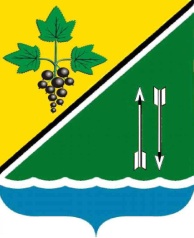 